Batman TransformationsBatman is moving around Gotham City but he needs to be told exactly where he’s going (from shape A to shape B) by his butler, Alfred. Help Alfred tell Batman where he’s going by fully describing the transformations below:The Bat Signal EnlargementsWe can see the Bat Signal above the Gotham skyline, but we need to locate the source. Can you fully describe the enlargements of the Bat Signal (from shape A to shape B) so that Alfred can locate his boss?ExtensionCan you fully describe the enlargements of the Bat Signal so that Alfred can locate his boss?MapTransformation Description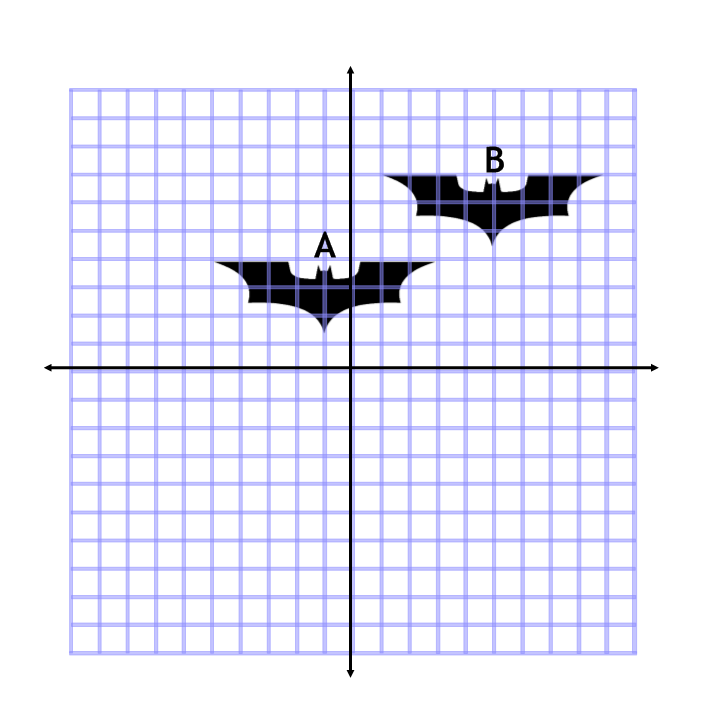 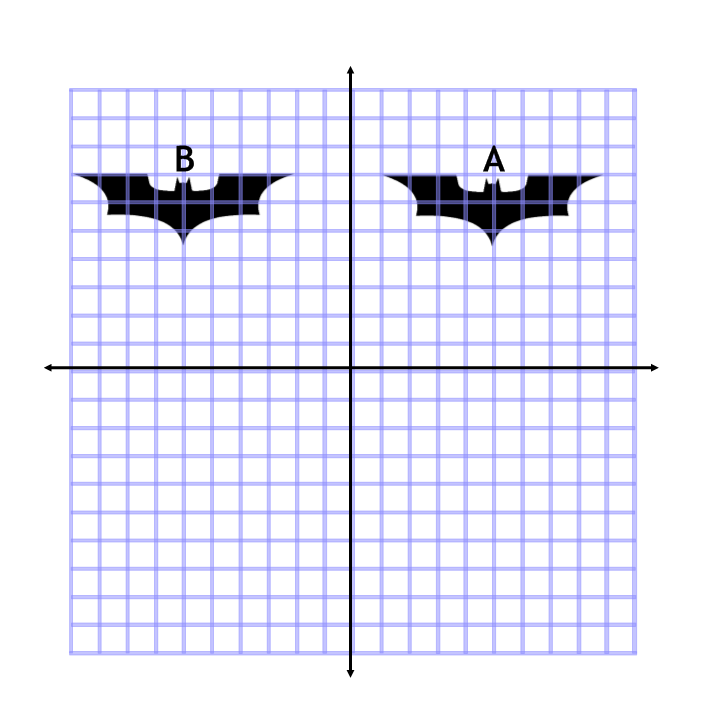 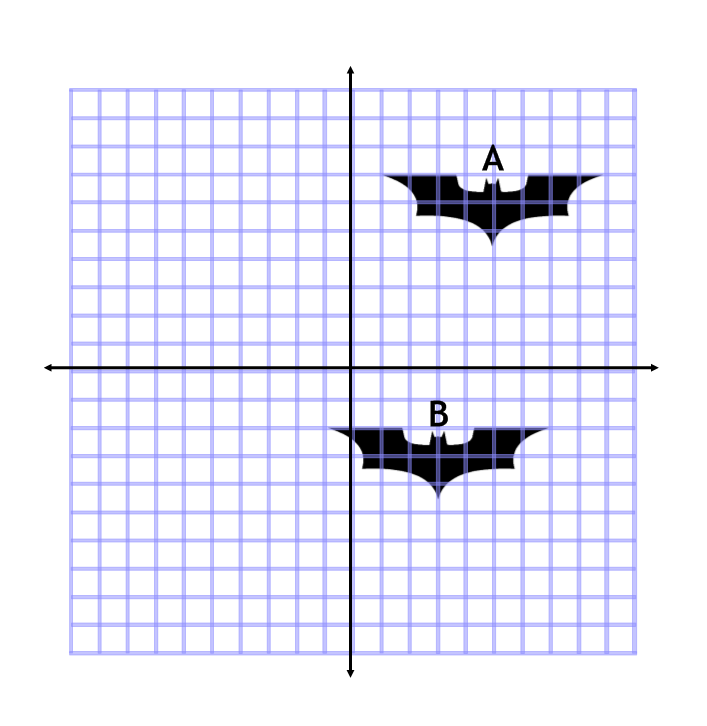 ViewDescription of the Bat Signal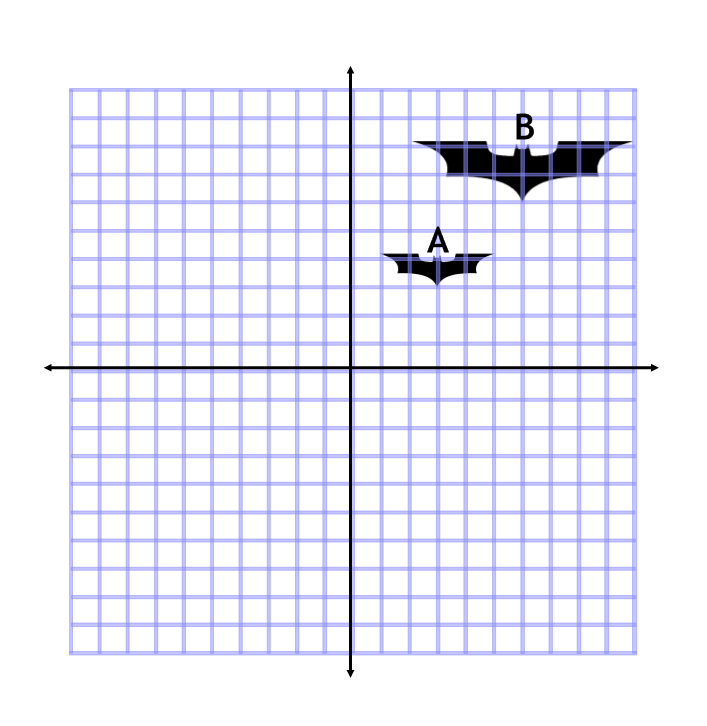 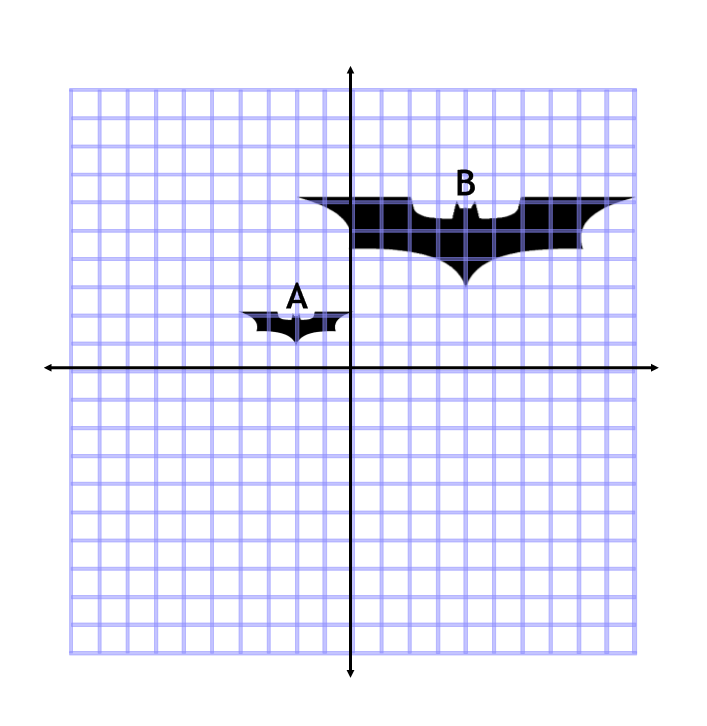 ViewDescription of the Bat Signal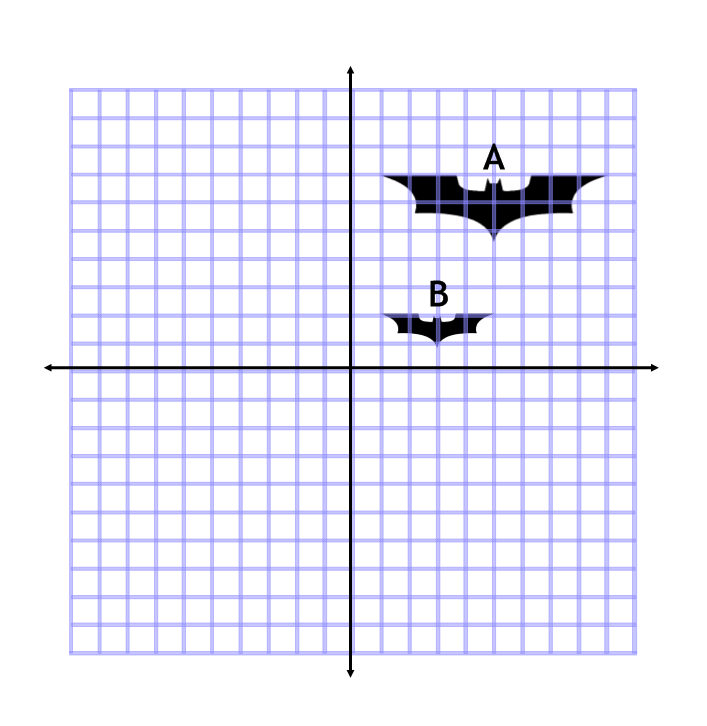 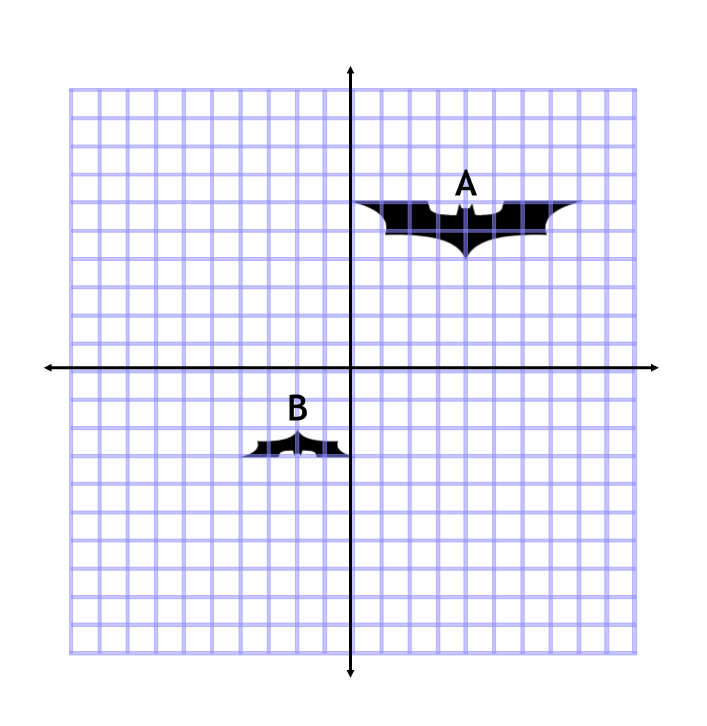 